 				Nieuw Amsterdam-Veenoord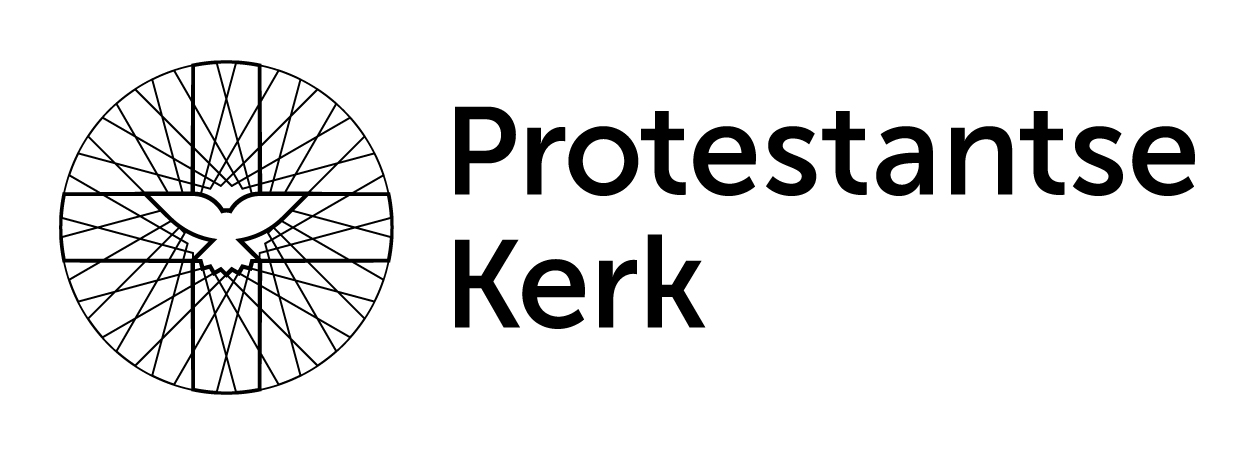 Zondag 15 oktober 2023			Voorganger: ds. F. Schipper 			Organist: mevr. Willy MiskerGroenGroen is de kleur van hoop die niet sterven wilvan leven dat zal blijven stromenom samen te omarmenVOORBEREIDING	Woord van welkom, mededelingenAanvangslied	122:1		Hoe sprong mijn hart hoog op in mijHoe sprong mijn hart hoog op in mij,toen men mij zeide: ‘Gord u aanom naar des Heren huis te gaan!Kom ga met ons en doe als wij!’Jeruzalem, dat ik bemin,wij treden uwe poorten in,u, Godsstad, mogen wij ontmoeten!Jeruzalem, van ver aanschouwd,wel saamgevoegd en welgebouwd,o schone stede, die wij groeten.Stilte, votum en groetLied	122:2,3		Hoe zijn de stammen opgegaanHoe zijn de stammen opgegaan!Hier gingen ons de voeten voorder pelgrims, die de Heer verkoor,hier, waar uw heilige muren staan!Jeruzalem, dat ik bemin,wij treden uwe poorten innaar ’s Heren woord, om zijn naams ere!Zo is het Israël gezegd:hier zijn de zetels van het recht,de troon, waar David zal regeren!Bid heil toe aan dit Vredesoord:dat die u mint bevredigd zij,dat vrede in uw wallen zij,gezegend zij uw muur en poort!Jeruzalem, dat ik bemin,wij treden uwe poorten inom u met vrede te ontmoeten!Om al mijn broeders binnen u,om ’s Heren tempel wil ik u,o stad van God, met vrede groeten.GebedLied	1005 			Zoekend naar lichtZoekend naar licht hier in het duister,  zoeken wij U, waarheid en kracht.Maak ons uw volk, heilig, vol luister,schijn in de donkere nacht.Christus, ons licht,schijn door ons heen, schijn door het duister.Christus, ons licht,schijn ook vandaag, hier in uw huis.Zoekend naar rust zijn wij vol zorgenzoekend naar hoop, troost in uw woord.Spreek door ons heen tot de verdrukten,zo wordt uw stem gehoord.Christus, ons licht,schijn door ons heen, schijn door het duister.Christus, ons licht,schijn ook vandaag, hier in uw huis.Zoekend naar brood lijden zij honger,zoekend naar water lijden zij dorst.Maak ons uw brood, breek ons voor allen,U bent de vredevorst.Christus, ons licht,schijn door ons heen, schijn door het duister.Christus, ons licht,schijn ook vandaag, hier in uw huis.Zoekend naar troost zijn velen dakloos,zoekend naar warmte zijn velen koud.Maak ons een huis van levende stenen,schuilplaats door U gebouwd.Christus, ons licht,schijn door ons heen, schijn door het duister.Christus, ons licht,schijn ook vandaag, hier in uw huis.Met zoveel gaven aan ons gegeven,voor zoveel leed, zoveel gemis.Maak ons uw dienaars, leer ons te delen,totdat uw rijk hier is.Christus, ons licht,schijn door ons heen, schijn door het duister.Christus, ons licht,schijn ook vandaag, hier in uw huis.OnderrichtDIENST VAN HET WOORDGebedSchriftlezing		Jesaja 25:6-9 NBV21Lied	117d   3x		Laudate omnes gentesLaudate omnes gentes,laudate Dominum.Laudate omnes gentes,laudate Dominum.Schriftlezing		Matteüs 22:1-14 NBV21Lied	990			De laatste worden de eerstenDe laatsten worden de eersten,wie knielde krijgt een troon,de knechten mogen heersen,de dienaar heet een zoon.O Heer, o eerstgeborenvan allen uit de dood,Gij zoekt wat is verloren,Gij maakt het leven groot.Gij die als allerlaatsteter wereld wederkomt,Gij wijst ons onze plaatsenwanneer de strijd verstomt.Wie zelf zich hoog verheffen,die slaat zijn oordeel neer,de bergen worden vereffend,de zee zwijgt voor de Heer.Maar wie zich heeft gebogenvoor wat Hij geboden heeft,die zal Hij ook verhogenzo waar Hij eeuwig leeft.De laatsten worden de eersten,wie knielde krijgt een troon,wie slaaf was mag nu heersen,de vreemdeling wordt zoon.PreekLied	871			Jezus zal heersen waar de zonJezus zal heersen waar de zongaat om de grote aarde om,de maan zijn lichte banen trekt,zover het verste land zich strekt.Het lied in alle talen zalzijn liefde loven overal,en uit de kindermond ontspringtde lofzang die zijn naam omringt.Zijn rijk is volle zaligheid,wie was gevangen wordt bevrijd,wie moe was komt tot rust voorgoed,wie arm was leeft in overvloed.Laat loven al wat adem heeftde koning die ons alles geeft.O aarde om dit nieuw beginstem met het lied der eng'len in.DIENST VAN GEBEDEN EN GAVENGeloofsbelijdenisLied	451			Richt op uw macht Richt op uw macht, o Here der heerscharenen laat uw hulp ontwaken uit uw hand,wil voor uw aangezicht uw volk bewarenopdat de nacht zal wijken uit het land.Richt aan uw heil voor wie in onheil leven,zend uw gerechtigheid als morgendauw,dan zal het land de rijkste vruchten geven:de vijgenboom en wijnstok van de trouw.Richt op uw woning en roep ons tezamen,omring ons met uw alvermogend woord,wees ons een tempel en roep onze namen,zodat wij juichen: God heeft ons verhoord!Richt aan de vreugdedis voor al de dagen,reik ons de beker van uw trouwverbond,wij zullen altoos van uw heil gewagenin brood en wijn, totdat Gij wederkomt.Richt over de aarde en haar diepe stromen,de volkeren, de sterren, zon en maan,zij zullen allen voor uw aanschijn komenen zingen dat uw woorden niet vergaan.Dank- en voorbeden, stil gebed, Onze VaderCollecte: 	1e. Diaconie 	2e. Pastoraat en EredienstLied	1010:1,3		Geef vrede, Heer, geef vredeGeef vrede, Heer, geef vrede,de wereld wil slechts strijd.Al wordt het recht beleden,de sterkste wint het pleit.Het onrecht heerst op aarde,de leugen triomfeert,ontluistert elke waarde,o red ons, sterke Heer.Geef vrede, Heer, geef vrede,Gij die de vrede zijt,die voor ons hebt geleden,gestreden onze strijd,opdat wij zouden levenbevrijd van angst en pijn,de mensen blijdschap gevenen vredestichters zijn.ZegenOrgelspelUitgangscollecte: Onderhoud gebouwenNa de dienst is er gelegenheid om koffie te drinkenMEDEDELINGENOmzien naar elkaar- Dhr. G. Niers, Van Hogendorpstraat, verblijft in Clara Fayoena Heem voor revalidatie, Rheezerweg 73, 7771 TD Hardenberg. Niet altijd zijn er woorden te vinden als je samen met iemand een eindje oploopt op de weg door het leven. Niet altijd zijn woorden nodig. Er zijn voor elkaar kan genoeg zijn. Toch kunnen we soms dankbaar gebruik maken van gebedswoorden die iemand anders ons aanreikt.Voor wie zoekt
naar verbondenheid bidden we
Voor wie lijdt
onder het verlies van familie of vrienden
Heer, ontferm U.
 
Voor wie moedeloos raakt
bidden we
Voor wie inspiratie en kracht zoekt
en in beweging wil komen
maar traag blijft
Christus, ontferm U.
Voor wie vasthoudt
aan woorden van leven
bidden we
Voor wie waardevolle dromen en vergezichten
voor ogen houdt
en op weg gaat
Heer, ontferm U.BloemenDe bloemen worden gebracht door: fam. OostinghVorige week zijn de bloemen gebracht naar:  Mevr. W. de Vries -Breukink, SportlaanOpen inloopDinsdagmiddag bent u en ben jij weer van harte welkom in de consistorie van de kerk van 14.00 – 16.00 uur. Schuif bij mij aan tafel om even van gedachten te wisselen met een kop thee of koffie erbij! De groene zijdeur is open.Sam’s KledingactieOp zaterdag 21 oktober a.s. kunt u in Nieuw-Amsterdam kleding en schoenen inleveren bij de Zuiderkerk (achterzijde van de kerk) aan de Vaart ZZ 86. De vrijwilligers zijn van 10.00 tot 12.00 uur aanwezig om de goederen in ontvangst te nemen. 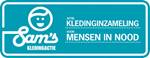 Wat mag u allemaal inleveren? Om bovenstaande doelstelling te bereiken, mag u behalve uw donatie van kleding en schoenen ook speelgoed, knuffels en huishoudtextiel in de vorm van dekbedovertrekken (graag compleet met kussenslopen), lakens, handdoeken, theedoeken, vaatdoeken, washandjes en zakdoeken inleveren. Graag separaat van de kleding verpakt in een gesloten plastic zak. Onze vrijwilligers nemen geen gordijnen, vloerbedekking, tuinkussens en tafelkleden aan.Diaconie ZuiderkerkWeeksluiting OldersheemVrijdag 20 oktober is er een weeksluiting in Oldersheem.Aanvang: 19.00 uurZondag 22 oktoberVoorganger: dhr. A. WeemstraOrganist:	mevr. Willy MiskerCollecten:	1. Diaconie	 2. Pastoraat en EredienstUitgang:	 Onderhoud gebouwen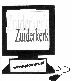 Zuiderkerk op internet: www.pknnav.nl (website)Nieuwsbrief@pknnav.nl (kopij Nieuwsbrief)